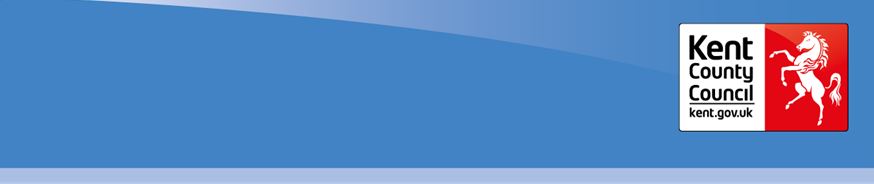 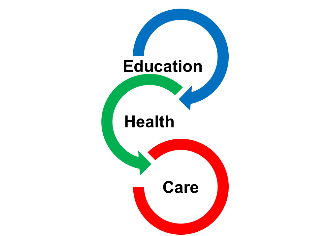 Education, Health & Care PlanYear 9 and older-Preparing for AdulthoodForName of child/ Young personPicture/Drawing or photo (optional) This plan is co-produced by child/young person name with (family, carer etc) and the people listed in section K In accordance with the Children and Families Act 2014, the following statutory Education, Health & Care Plan is issued by Kent County Council and NHS Kent and Medway CCG.This information was provided by: -Sections of the EHC PlanA) The views, interests and aspirations of the child and their parents, or of the young personB) Special educational needs (SEN)C) Health needs which relate to their SEN (may include health needs not related to SEN)D) Social care needs which relate to their SEN (may include social care needs not related to SEN).E) Outcomes F) The special educational provision G) Health provision reasonably required by the learning difficulties or disabilities which result in SENH1) Social care provision for a child/young person under18 related to section 2 of the Chronically Sick and Disabled Persons Act 1970 (CSDPA);(H2) Social care provision reasonably required by the learning difficulties or disabilities which result in SEN (may include social care provision not related to SEN).I) PlacementJ) Personal Budget (including arrangements for direct payments)K) Advice and informationPersonal DetailsPersonal DetailsPersonal DetailsPersonal DetailsPersonal DetailsLast Name:First nameFirst namePreferred NameDOBDOBGender:Religion:Religion:Language used at Home (Is an interpreter needed?)Preferred way of communicating (e.g. signing)Preferred way of communicating (e.g. signing)Child Looked After?Yes/NoIf yes, to which Local AuthorityIf yes, to which Local AuthorityAddressCurrent School or settingNational Curriculum Year Parent/Carer 1Parent/Carer contact detailsEmail:PhonePhonePhoneAddress (if different from above)Parent/Carer 2Parent/Carer contact detailsEmailPhonePhonePhoneAddress (if different from above)GP Name and Contact detailsChild/Young Person’s NHS numberChild/Young Person’s NHS numberSection AThe Views, interests and aspirations of the child and their parents or of the young personBackground information and the family’s viewsOur views about what is working well. What needs to stay the same and what needs to change.Our hopes for our child/young person and in the future.Sections B, E and FFurther Education, Employment /Training and skills for workSections B, E and FFurther Education, Employment /Training and skills for workSections B, E and FFurther Education, Employment /Training and skills for workSections B, E and FFurther Education, Employment /Training and skills for workSection E Outcome/s:Section E Outcome/s:Section E Outcome/s:Section E Outcome/s:Strengths:Strengths:Strengths:Strengths:Section B - Special Educational Needs:a. b.c.Section B - Special Educational Needs:a. b.c.Section B - Special Educational Needs:a. b.c.Section B - Special Educational Needs:a. b.c.Section F - Special Educational Provision -This is in addition to what is ordinarily available.a. Who will provide this:How Often:How/when this will be reviewed:bWho will provide this:How Often:How/when this will be reviewed:cWho will provide this:How Often:How/when this will be reviewed:Sections B, E and FIndependence and Independent Living Sections B, E and FIndependence and Independent Living Sections B, E and FIndependence and Independent Living Sections B, E and FIndependence and Independent Living Section E Outcome/s:Section E Outcome/s:Section E Outcome/s:Section E Outcome/s:Strengths:Strengths:Strengths:Strengths:Section B - Special Educational Needs:a. b.c.Section B - Special Educational Needs:a. b.c.Section B - Special Educational Needs:a. b.c.Section B - Special Educational Needs:a. b.c.Section F - Special Educational Provision -This is in addition to what is ordinarily available.a. .Who will provide this:How Often:How/when this will be reviewed:bWho will provide this:How OftenHow/when this will be reviewed:cWho will provide this:How OftenHow/when this will be reviewed:Sections B, E and FParticipating in societySections B, E and FParticipating in societySections B, E and FParticipating in societySections B, E and FParticipating in societySection E Outcome/s:Section E Outcome/s:Section E Outcome/s:Section E Outcome/s:Strengths:Strengths:Strengths:Strengths:Section B - Special Educational Needs:a. b.c.Section B - Special Educational Needs:a. b.c.Section B - Special Educational Needs:a. b.c.Section B - Special Educational Needs:a. b.c.Section F - Special Educational Provision - This is in addition to what is ordinarily available.a. Who will provide this:How Often:How/when this will be reviewed:bWho will provide this:How OftenHow/when this will be reviewed:cWho will provide this:How OftenHow/when this will be reviewed:Sections B, E and FBeing as healthy as possible in adult lifeSections B, E and FBeing as healthy as possible in adult lifeSections B, E and FBeing as healthy as possible in adult lifeSections B, E and FBeing as healthy as possible in adult lifeSection E Outcome/s:Section E Outcome/s:Section E Outcome/s:Section E Outcome/s:Strengths:Strengths:Strengths:Strengths:Section B - Special Educational Needs:a. b.c.Section B - Special Educational Needs:a. b.c.Section B - Special Educational Needs:a. b.c.Section B - Special Educational Needs:a. b.c.Section F - Special Educational Provision -This is in addition to what is ordinarily available.a. Who will provide this:How Often:How/when this will be reviewed:bWho will provide this:How OftenHow/when this will be reviewed:cWho will provide this:How OftenHow/when this will be reviewed:Sections C - Health Needs, E - Outcome/s and G - Provision related to SEN Sections C - Health Needs, E - Outcome/s and G - Provision related to SEN Sections C - Health Needs, E - Outcome/s and G - Provision related to SEN Sections C - Health Needs, E - Outcome/s and G - Provision related to SEN Section E- Outcome/s:Section E- Outcome/s:Section E- Outcome/s:Section E- Outcome/s:Strengths:Strengths:Strengths:Strengths:Section C - Health needs related to SEN:Section C - Health needs related to SEN:Section C - Health needs related to SEN:Section C - Health needs related to SEN:Section G - Health provision to meet health needs related to SEN:Who will provide this:How Often:How/when this will be reviewed:Who will provide this:How Often:How/when this will be reviewedSections C - Health Needs, E - Outcomes and G - Provision not related to SEN.Sections C - Health Needs, E - Outcomes and G - Provision not related to SEN.Sections C - Health Needs, E - Outcomes and G - Provision not related to SEN.Sections C - Health Needs, E - Outcomes and G - Provision not related to SEN.Section E Outcome/s:Section E Outcome/s:Section E Outcome/s:Section E Outcome/s:StrengthsStrengthsStrengthsStrengthsSection C - Health needs not related to SEN:Section C - Health needs not related to SEN:Section C - Health needs not related to SEN:Section C - Health needs not related to SEN:Section G - Health provision to meet health needs not related to SEN:Who will provide this:How Often:How/when this will be reviewedSections D - Social care needs, E – Outcomes and H1 - provision required for the child/young person under 18 under section 2 of the Chronically Sick and Disabled Person’s Act 1970 (CDSPA)And H2 -provision related to SENSections D - Social care needs, E – Outcomes and H1 - provision required for the child/young person under 18 under section 2 of the Chronically Sick and Disabled Person’s Act 1970 (CDSPA)And H2 -provision related to SENSections D - Social care needs, E – Outcomes and H1 - provision required for the child/young person under 18 under section 2 of the Chronically Sick and Disabled Person’s Act 1970 (CDSPA)And H2 -provision related to SENSections D - Social care needs, E – Outcomes and H1 - provision required for the child/young person under 18 under section 2 of the Chronically Sick and Disabled Person’s Act 1970 (CDSPA)And H2 -provision related to SENSection E Outcome/s:Section E Outcome/s:Section E Outcome/s:Section E Outcome/s:Strengths:Strengths:Strengths:Strengths:Section D - Social Care needs related to SEN:If appropriate otherwise change: ‘Following contact made with family through our front door, no social care needs identified’.Section D - Social Care needs related to SEN:If appropriate otherwise change: ‘Following contact made with family through our front door, no social care needs identified’.Section D - Social Care needs related to SEN:If appropriate otherwise change: ‘Following contact made with family through our front door, no social care needs identified’.Section D - Social Care needs related to SEN:If appropriate otherwise change: ‘Following contact made with family through our front door, no social care needs identified’.Section H2 - Social Care Provision related to SEN:Who will provide this:How Often:How/when this will be reviewed:Who will provide this:How OftenHow/when this will be reviewed:Arrangements for monitoring progress towards outcomes, including review and transition arrangements for the EHC plan and arrangements for setting and monitoring shorter term targets by the school, college or other education or training provider. -This will include any forward plans for key changes in a child or young person’s life, such as changing schools or moving on to adult care and/or from paediatric services to adult health or moving from further education to adulthood):Section I.PlacementSection I.PlacementName of placement Type of Placement Special School or College /mainstream School or CollegeSection J. Personal Budget (including arrangements for Direct payments)Section J. Personal Budget (including arrangements for Direct payments)Section J. Personal Budget (including arrangements for Direct payments)Outcome/s:  Outcome/s:  Outcome/s:  Provision Personal Budget valueHow this will be Monitored and auditedSection K. Advice and information used in this EHC Plan.Section K. Advice and information used in this EHC Plan.Section K. Advice and information used in this EHC Plan.Section K. Advice and information used in this EHC Plan.Appendix no.Advice information was used (attached as appendix)Who wrote it? (Name and Position)Date Advice & information was written.Child/Young person’s voiceParentsEducational ‘Medical Educational Psychology Social Care/Early Help worker If appropriate: Family contacted by XXX and no social care needs currently identified.Preparation for adulthood andindependent living (for year 9 upwards)Other Arrangements for monitoring and reviewing this plan:The EHC Plan will be reviewed annually. The review meeting will take place within 10 months so that there can be completion with 12 months of the review process -  to monitor the appropriateness of the provision and review the level of support required to meet needs and achieve outcomes. Arrangements for monitoring and reviewing this plan:The EHC Plan will be reviewed annually. The review meeting will take place within 10 months so that there can be completion with 12 months of the review process -  to monitor the appropriateness of the provision and review the level of support required to meet needs and achieve outcomes. Annual Review Meeting date:Annual review process completion date:Signatures:Signatures:Signatures:Signatures:Kent County CouncilName:DesignationSignatureDateNHS Kent and MedwayName:DesignationSignature:Date on which the EHC Plan was first issued:Date: